GC311 – Database Concepts Assignment #2Q1: what is cardinality and degree of the following Relation?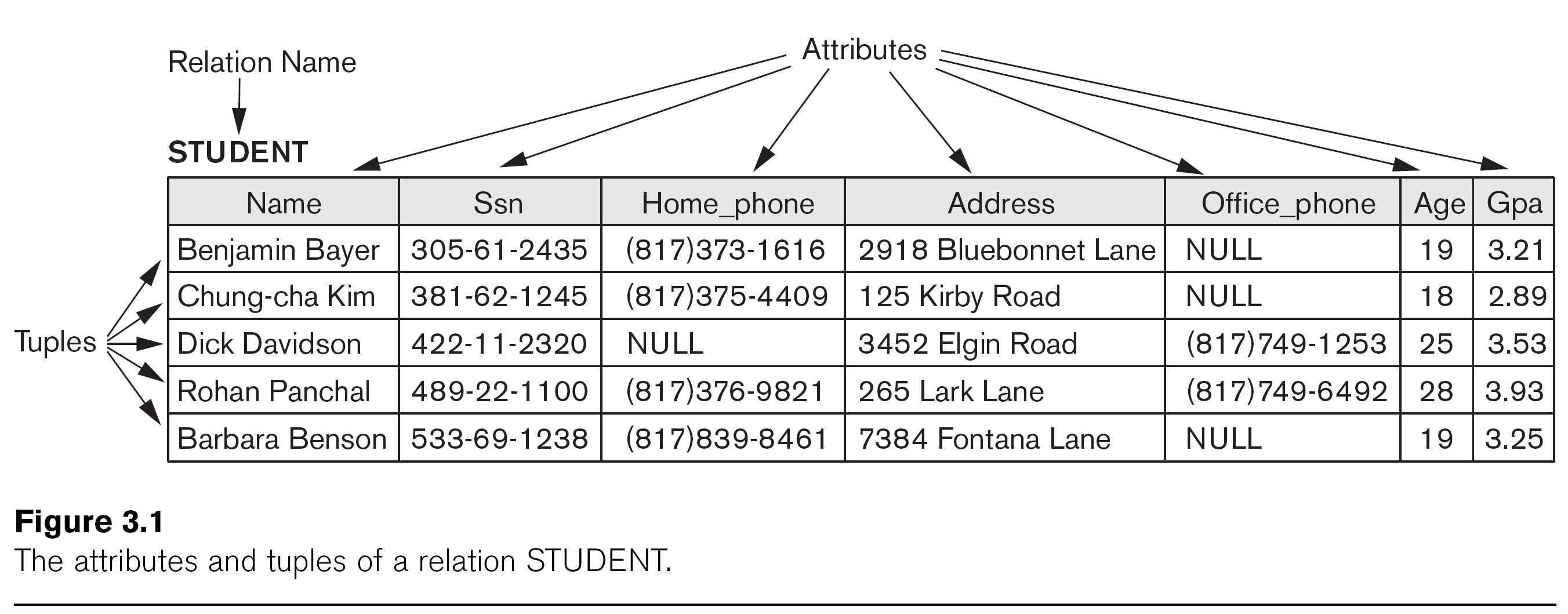  Q2: Map the following ERD to relational schema.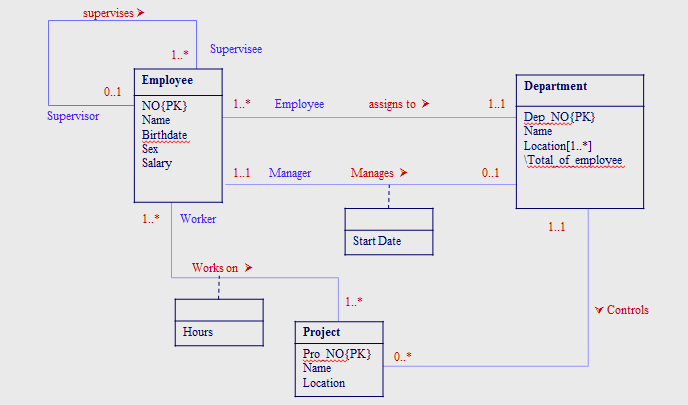 Q3: Derive relation schema for the following conceptual data model: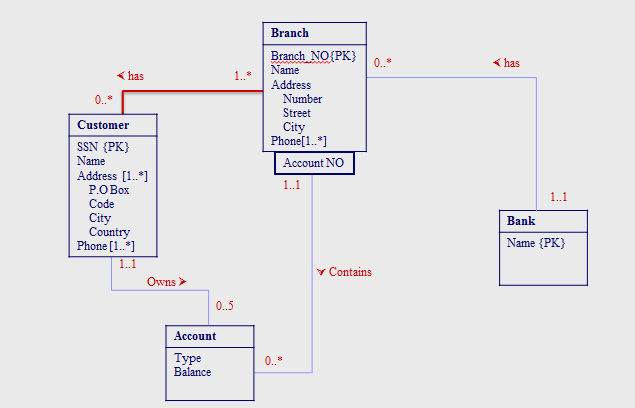 